Муниципальное бюджетное общеобразовательное учреждение«Средняя общеобразовательная школа № 2»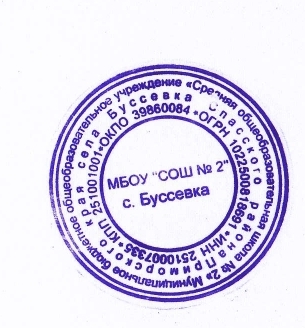 села  Буссевка Спасского района Приморского края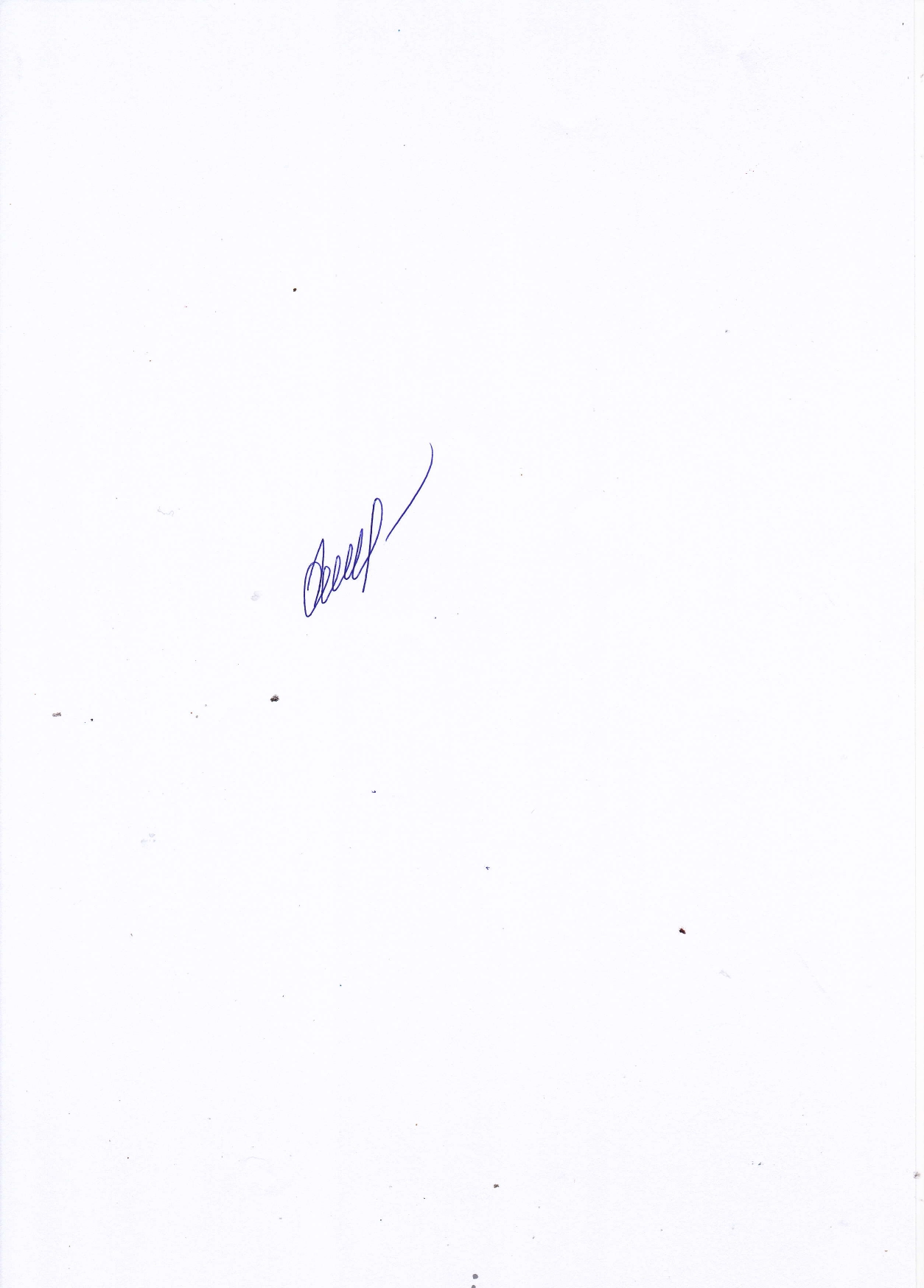 Принята                                                Согласовано                                                     Утвержденана методическом                             зам.директора по УВР                          приказом директораобъединении                                    ______ Хомякова Г.И.             МБОУ «СОШ № 2» с. БуссевкаПротокол от «30» августа 2022 года №1    от «30» августа 2022 от  «31»августа  2022 года  № 63                                                      Рабочая программаэлективного курса«Функциональная грамотность»                                                                               предмет5 класс                                                        Составитель: Корчевная Оксана Александровна,                                                                                                                                учитель биологиипервой квалификационной категории                                                     2022  гПОЯСНИТЕЛЬНАЯ ЗАПИСКАРабочая программа по элективному курсу  «Функциональная грамотность» для 5 класса составлена на основе:Требований  Федерального государственного образовательного стандарта основного общего образования к предметным результатам по курсу  «Функциональная грамотность»Основной образовательной программы  основного общего образования МБОУ «СОШ № 2» с. БуссевкаУчебного плана МБОУ «СОШ № 2 « с. БуссевкаСогласно учебному плану МБОУ «СОШ № 2» с. Буссевка на изучение курса «Функциональная грамотность» отводится в 5 классе по 34 часа(1 час в неделю)        Современный мир требует от человека умения развивать собственную функциональную компетенцию: умение ориентироваться в информационных потоках, способность к самообразованию, к повышению квалификации. Поэтому в настоящее время актуально воспитание научного мышления, т.к. оно позволяет развивать человеческую личность, придает устойчивость человеческой психике в быстро меняющемся мире, формирует у человека строгое отношение к новой формации, новым идеям. Развитию подобных качеств у подрастающего поколения может способствовать исследовательская деятельность,  так как самые ценные и прочные знания те, что добыты самостоятельно, в ходе собственных творческих изысканий. Цель программы:развитие функциональной грамотности учащихся 5 классов как индикатора качества и эффективности образования, равенства доступа к образованию. Задачи программы:способности человека осваивать и использовать естественнонаучные знания для распознания и постановки вопросов, для освоения новых знаний, для объяснения естественнонаучных явлений и формулирования основанных на научных доказательствах выводов в связи с естественнонаучной проблематикой; понимать основные особенности естествознания как формы человеческого познания; демонстрировать осведомленность в том, что естественные науки и технология оказывают влияние на материальную, интеллектуальную и культурную сферы общества; проявлять активную гражданскую позицию при рассмотрении проблем, связанных с естествознанием;Формы работы: самостоятельное чтение, беседа, диалог, дискуссия, круглый стол, моделирование, игра, викторина, аналитическая беседа, тестирование, мини-проекты.Планируемые результаты освоения курса Личностные результаты:формулирует и объясняет собственную позицию в конкретных ситуациях общественной жизни на основе полученных знаний;оценивает действия в конкретных ситуациях с позиции норм морали и общечеловеческих ценностей, прав и обязанностей гражданина.МетапредметныеРегулятивныеОбучающийся  сможет:планировать свои действия в соответствии с поставленной задачей и условиями ее реализации, в том числе во внутреннем плане; учитывать установленные правила в планировании и контроле способа решения;осуществлять итоговый и пошаговый контроль по результату;различать способ и результат действия.ПознавательныеОбучающийся сможет:осуществлять поиск необходимой информации для выполнения заданий с использованием учебной литературы и в открытом информационном пространстве, энциклопедий, справочников (включая электронные, цифровые), контролируемом пространстве Интернета;осуществлять запись (фиксацию) выборочной информации об окружающем мире и о себе самом, в том числе с помощью инструментов ИКТ;строить сообщения, проекты  в устной и письменной форме; проводить сравнение и классификацию по заданным критериям;устанавливать причинно-следственные связи в изучаемом круге явлений;строить рассуждения в форме связи простых суждений об объекте, его строении, свойствах.КоммуникативныеОбучающийся сможет:адекватно использовать коммуникативные, прежде всего – речевые, средства для решения различных коммуникативных задач, строить монологическое сообщение, владеть диалогической формой коммуникации, используя,  в том числе средства и инструменты ИКТ и дистанционного общения;допускать возможность существования у людей различных точек зрения, в том числе не совпадающих с его собственной,  и ориентироваться на позицию партнера в общении и взаимодействии;учитывать разные мнения и стремиться к координации различных позиций в сотрудничестве;формулировать собственное мнение и позицию;договариваться и приходить к общему решению в совместной деятельности, в том числе в ситуации столкновения интересов;задавать вопросы;использовать речь для регуляции своего действия;адекватно использовать речевые средства для решения различных коммуникативных задач, строить монологическое высказывание, владеть диалогической формой речи.Предметные результаты:обучающийся научится:самостоятельно приобретать и применять знания в различных ситуациях для решения различной сложности практических задач;обучающийся получит возможность научиться:находить и извлекать информацию различного предметного содержания из текстов, схем, рисунков, таблиц, диаграмм, представленных как на бумажных, так и электронных носителях, используя тексты различные по оформлению, стилистике, форме и в различном контексте;применять полученные предметные знания для решения разного рода проблем и практических задач;формулировать проблему на основе анализа ситуации;анализировать и обобщать (интегрировать) информацию различного предметного содержания в разном контексте; оценивать и интерпретировать различные поставленные перед ними проблемы в рамках предметного содержания;оценивать проблемы, делать выводы, строить прогнозы, предлагать различные пути их решения.Содержание курса Звуковые явления (4 часа)Звуковые явления. Звуки живой и неживой природы. Слышимые и неслышимые звуки. Шум и его воздействие на человека.Строение вещества (9 часов)Вода. Уникальность свойств воды. Углекислый газ в природе и его значение Тело и вещество. Агрегатные состояния вещества. Масса. Измерение массы тел. Строение вещества. Атомы и молекулы. Модели атома.Тепловые явления (4 часа) Тепловые явления. Тепловое расширение тел. Использование явления теплового расширения для измерения температуры. Плавление и отвердевание. Испарение и конденсация. Кипение. Объяснение образования росы, дождя, снега, тумана, инея и др.Земля и земная кора. Минералы (4 часа)Земля, внутреннее строение Земли. Знакомство с минералами, горной породой и рудой. Атмосфера Земли.Земля и мировой океан. (4часа) Животный и растительный мир морей и океанов. Особенности среды их обитания.Живая природа (7 часа)Уникальность планеты Земля. Условия для существования жизни на Земле. Свойства живых организмов. Царства живой природы и различные формы её проявления.Проведение рубежной аттестации. (2 час). Собеседование по открытым вопросамТематический план Календарно-тематическое планирование№Наименование разделаКоличество часов1Звуковые явления 42Строение вещества 93Тепловые явления 44Земля и земная кора. Минералы 45Живая природа 76Проведение рубежной аттестации. 2Итого:Итого:34№п\пДатаНаименование раздела, темыКорректированиеЗвуковые явления (4 часа)Звуковые явления (4 часа)Звуковые явления (4 часа)2.09.22Звуковые явления.9.09.22Звуки живой и неживой природы.1.09.22Слышимые и неслышимые звуки.23.09.22Шум и его воздействие на человека.Строение вещества (9 часов)Строение вещества (9 часов)Строение вещества (9 часов)30.09.22Вода.7.10.22Уникальность свойств воды.14.10.22Углекислый газ в природе и его значение21.10.22Тело и вещество28.10.22Агрегатные состояния вещества.11.11.22Масса. Измерение массы тел.18.11.22Строение вещества.25.11.22Атомы и   молекулы. 2.12.22Модели атома.Тепловые явления (4 часа) Тепловые явления (4 часа) Тепловые явления (4 часа) 9.12.22Тепловые явления. Тепловое расширение тел.16.12.22Плавление и отвердевание.23.12.22Испарение и конденсация. Кипение13.01.23Объяснение образования росы, дождя, снега, тумана, инея и др.Земля и земная кора. Минералы (4часа)Земля и земная кора. Минералы (4часа)Земля и земная кора. Минералы (4часа)20.01.23Земля, внутреннее строение Земли.24.01.23Знакомство с минералами27.01.22Знакомство с горной породой и рудой.3.02.22Атмосфера Земли.Земля и мировой океан. (4часа) Земля и мировой океан. (4часа) Земля и мировой океан. (4часа) 10.02.23Животный мир морей.17.02.23Растительный мир морей.24.02.23Животный и растительный мир  океанов.3.03.23Особенности среды обитания.Живая природа (7 часа)Живая природа (7 часа)Живая природа (7 часа)10.03.23Уникальность планеты Земля. 17.03.23Условия для существования жизни на Земле.24.03.23Свойства живых организмов.7.04.23Царства живой природы. Бактерии14.04.23Грибы21.05.23Растения28.05.23ЖивотныеПроведение рубежной аттестации. (2 час). Проведение рубежной аттестации. (2 час). Проведение рубежной аттестации. (2 час). 5.05.23Собеседование по открытым вопросам12.05.23Решение теста